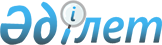 Об утверждении Правил оказания государственной услуги "Предоставление информации о категории субъекта предпринимательства"Приказ Министра национальной экономики Республики Казахстан от 29 мая 2020 года № 44. Зарегистрирован в Министерстве юстиции Республики Казахстан 29 мая 2020 года № 20772.
      В соответствии с подпунктом 1) статьи 10 Закона Республики Казахстан от 15 апреля 2013 года "О государственных услугах", ПРИКАЗЫВАЮ:
      1. Утвердить прилагаемые Правила оказания государственной услуги "Предоставление информации о категории субъекта предпринимательства".
      2. Признать утратившими силу: 
      1) приказ Министра национальной экономики Республики Казахстан  от 3 июля 2017 года № 268 "Об утверждении Стандарта государственной услуги "Предоставление информации о категории субъекта предпринимательства" (зарегистрирован в Реестре государственной регистрации нормативных правовых актов Республики Казахстан за № 15459, опубликован 16 августа 2017 года в Эталонном контрольном банке нормативных правовых актов Республики Казахстан);
      2) приказ Министра национальной экономики Республики Казахстан  от 25 сентября 2017 года № 340 "Об утверждении Регламента государственной услуги "Предоставление информации о категории субъекта предпринимательства" (зарегистрирован в Реестре государственной регистрации нормативных правовых актов Республики Казахстан за № 15882, опубликован 25 октября 2017 года в Эталонном контрольном банке нормативных правовых актов Республики Казахстан).
      3. Департаменту развития предпринимательства в установленном законодательством порядке обеспечить:
      1) государственную регистрацию настоящего приказа в Министерстве юстиции Республики Казахстан;
      2) размещение настоящего приказа на интернет-ресурсе Министерства национальной экономики Республики Казахстан;
      3) в течение десяти рабочих дней после государственной регистрации настоящего приказа в Министерстве юстиции Республики Казахстан представление в Юридический департамент Министерства национальной экономики Республики Казахстан сведений об исполнении мероприятий, предусмотренных подпунктами 1) и 2) настоящего пункта. 
      4. Контроль за исполнением настоящего приказа возложить на курирующего вице-министра национальной экономики Республики Казахстан.
      5. Настоящий приказ вводится в действие по истечении десяти календарных дней после дня его первого официального опубликования. Правила оказания государственной услуги "Предоставление информации о категории субъекта предпринимательства" Глава 1. Общие положения
      1. Настоящие Правила оказания государственной услуги "Предоставление информации о категории субъекта предпринимательства" (далее – Правила) разработаны в соответствии с подпунктом 1) статьи 10 Закона Республики от 15 апреля 2013 года "О государственных услугах"  и определяют порядок оказания государственной услуги "Предоставление информации о категории субъекта предпринимательства".
      2. Основным источником данных о субъектах предпринимательства является реестр субъектов предпринимательства – электронная база данных, содержащая сведения о категориях субъектов предпринимательства, сформированная уполномоченным органом по предпринимательству на основании информации, полученной посредством информационного взаимодействия.
      3. В настоящих Правилах используются следующие основные понятия:
      1) бизнес-идентификационный номер (далее – БИН) – уникальный номер, формируемый для юридического лица и индивидуального предпринимателя, осуществляющего деятельность в виде совместного предпринимательства;
      2) индивидуальный идентификационный номер (далее – ИИН) – уникальный номер, формируемый для физического лица, в том числе индивидуального предпринимателя, осуществляющего деятельность в виде личного предпринимательства;
      3) государственная база данных "юридические лица" (далее – ГБД ЮЛ) – национальный реестр бизнес-идентификационных номеров, информационная система, предназначенная для учета и хранения сведений о созданных и прекративших деятельность юридических лицах (филиалах и представительствах), индивидуальных предпринимателях, осуществляющих деятельность в виде совместного предпринимательства, формирования и хранения сведений о присвоенных бизнес-идентификационных номерах;
      4) реестр субъектов предпринимательства (далее – Реестр) – электронная база данных, содержащая сведения о категориях субъектов предпринимательства;
      5) услугодатель – центральные государственные органы, загранучреждения Республики Казахстан, местные исполнительные органы областей, городов республиканского значения, столицы, районов, городов областного значения, акимы районов в городе, городов районного значения, поселков, сел, сельских округов, а также физические и юридические лица, оказывающие государственные услуги в соответствии с законодательством Республики Казахстан;
      6) веб-портал "электронного правительства" (далее – портал) - информационная система, представляющая собой "единое окно" доступа ко всей консолидированной правительственной информации, включая нормативную правовую базу, и к государственным и иным услугам, оказываемым в электронной форме;
      7) шлюз "электронного правительства" (далее – ШЭП) – информационная система, предназначенная для интеграции объектов информатизации "электронного правительства" с иными объектами информатизации;
      8) электронная цифровая подпись (далее – ЭЦП) – набор электронных цифровых символов, созданный средствами электронной цифровой подписи и подтверждающий достоверность электронного документа, его принадлежность и неизменность содержания.
      4. Государственная услуга "Предоставление информации о категории субъекта предпринимательства" (далее – государственная услуга) оказывается Министерством национальной экономики Республики Казахстан  (далее – услугодатель).
      Прием заявления и выдача результата оказания государственной услуги осуществляются через портал. Глава 2. Порядок оказания государственной услуги
      5. Для получения государственной услуги, услугополучатели направляют в портал электронный запрос (далее – запрос), удостоверенный электронно-цифровой подписью, который поступает через ШЭП в электронную базу данных "Реестр субъектов предпринимательства". 
      Сведения о документах, удостоверяющих личность, о государственной регистрации юридического лица услугодатель получает из соответствующих государственных информационных систем через систему ШЭП.
      При направлении запроса через портал в "личный кабинет" направляется информация о статусе рассмотрения запроса на оказание государственной услуги.
      Обработка запроса осуществляется не более 15 минут, по итогам формируется справка о категории субъекта предпринимательства.
      Результат оказания государственной услуги направляется в "личный кабинет" услугополучателя на портале в форме электронного документа  с использованием ЭЦП уполномоченного лица услугодателя.
      Перечень основных требований к оказанию государственной услуги, включающий характеристики процесса, форму, содержание и результат оказания, а также иные сведения с учетом особенностей предоставления государственной услуги изложены в стандарте государственной услуги, согласно приложению 1 к настоящим Правилам.
      Услугодатель обеспечивает внесение данных в информационную систему мониторинга оказания государственных услуг о стадии оказания государственной услуги в порядке, установленном уполномоченным органом в сфере информатизации в соответствии с подпунктом 11) пункта 2 статьи 5 Закона Республики Казахстан "О государственных услугах".
      6. Определение категории субъектов предпринимательства осуществляется в соответствии с критериями и их пороговыми значениями, указанными в статье 24 Предпринимательского кодекса Республики Казахстан, а также Правилами расчета среднегодовой численности работников и среднегодового дохода субъектов предпринимательства, утверждаемыми Правительством Республики Казахстан от 30 декабря 2015 года № 1128.
      При обращения заявителя в уполномоченный орган по предпринимательству вопроса о неправомерном определении категории в письменном виде с обязательным приложением копий подтверждающих документов, услугодатель, в случае выявления несоответствия, корректирует сведения в порядке, предусмотренном Правилами ведения и использования реестра субъектов предпринимательства, утвержденных постановлением Правительства Республики Казахстан от 28 декабря 2015 года № 1091. Глава 3. Порядок обжалования решений, действий (бездействия) услугодателя и (или) его должностных лиц по вопросам оказания государственной услуги
      7. Жалоба на решение, действие (бездействие) услугодателя по вопросам оказания государственных услуг, подается на имя руководителя услугодателя, в уполномоченный орган по оценке и контролю за качеством оказания государственных услуг, в соответствии с законодательством  Республики Казахстан.
      Жалоба услугополучателя, поступившая в адрес государственного органа, непосредственно оказывающего государственную услугу, в соответствии с пунктом 2 статьи 25 Закона Республики Казахстан "О государственных услугах" подлежит рассмотрению в течение 5 (пяти) рабочих дней со дня ее регистрации.
      Жалоба услугополучателя, поступившая в адрес уполномоченного органа по оценке и контролю за качеством оказания государственных услуг, подлежит рассмотрению в течение 15 (пятнадцати) рабочих дней со дня ее регистрации.
      8. В случаях несогласия с результатами оказания государственной услуги, услугополучатель обращается в суд в установленном законодательством Республики Казахстан порядке. Стандарт государственной услуги "Предоставление информации о категории субъекта предпринимательства"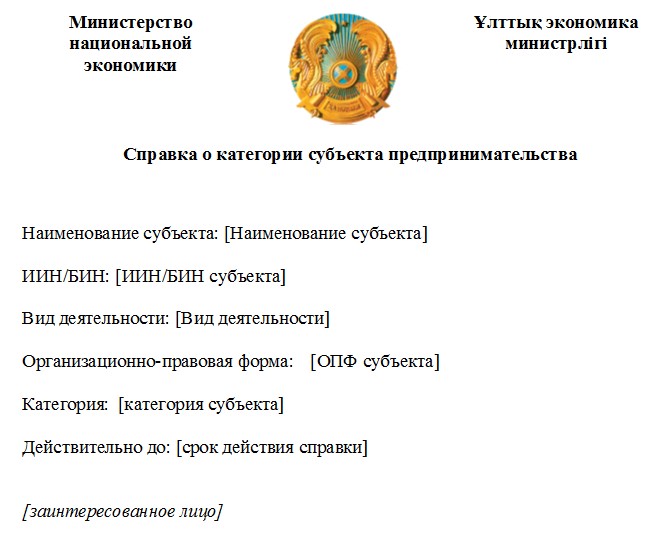 
					© 2012. РГП на ПХВ «Институт законодательства и правовой информации Республики Казахстан» Министерства юстиции Республики Казахстан
				
      Министр национальной экономики Республики Казахстан 

Р. Даленов
Утверждены Приказом
от 29 мая 2020 года № 44Приложение 1 к Правилам
оказания государственной услуги 
"Предоставление информации о
категории субъекта
предпринимательства"
1
1
Наименование услугодателя
Государственное учреждение "Министерство национальной экономики Республики Казахстан".
2
2
Прием заявления и выдача результата оказания государственной услуги
Веб-портал "электронного правительства" www.egov.kz
33
Срок оказания государственной услуги
Не более 15 (пятнадцати) минут.
44
Форма оказания государственной услуги
Электронная (полностью автоматизированная).
55
Результат оказания государственной услуги
Справка о категории субъекта предпринимательства в электронном виде по форме, согласно приложению 2 к Правилам.
На портале результат оказания государственной услуги направляется и хранится в "личном кабинете" услугополучателя в форме электронного документа, подписанного ЭЦП уполномоченного лица услугодателя.
66
Размер оплаты, взимаемый с услугополучателя при оказании государственной услуги, и способы ее взимания в случаях, предусмотренных законодательством Республики Казахстан
Государственная услуга оказывается бесплатно физическим и юридическим лицам.
7
77
График работы 
1) портала – круглосуточно, за исключением технических перерывов в связи с проведением ремонтных работ;
2) услугодателя – с понедельника по пятницу, в соответствии с установленным графиком работы, за исключением выходных и праздничных дней, согласно Трудовому кодексу Республики Казахстан от 23 ноября 2015 года, с перерывом на обед.
88
Перечень документов необходимых для оказания государственной услуги
Электронный запрос, удостоверенный ЭЦП услугополучателя.
99
Основания для отказа в оказании государственной услуги, установленные законодательством Республики Казахстан
Не предусмотрены.
110
Иные требования с учетом особенностей оказания государственной услуги, в том числе оказываемой в электронной форме
Контактные телефоны справочных служб услугодателя размещены на сайте Министерства национальной экономики Республики Казахстан www.economy.gov.kz
Единый контакт-центр по вопросам оказания государственных услуг: 1414, 8 800 080 7777.
Услугополучатель имеет возможность получения информации о порядке оказания государственной услуги посредством справочных служб услугодателя, а также в режиме удаленного доступа посредством Единого контакт-центра "1414", 8-800-080-7777.Приложение 2 к Правилам
оказания государственной услуги 
"Предоставление информации о
категории субъекта
предпринимательства"Форма